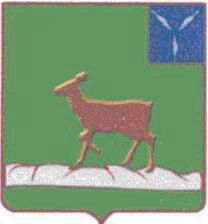 АДМИНИСТРАЦИЯИВАНТЕЕВСКОГО МУНИЦИПАЛЬНОГО РАЙОНА   САРАТОВСКОЙ ОБЛАСТИР А С П О Р Я Ж Е Н И ЕОт 3 апреля 2013 г. № 79-р						с. ИвантеевкаО введении режима повышенной  готовностина территории Ивантеевского муниципального районаВ соответствии с Федеральным законом от 21 декабря 1994 года № 68-ФЗ«О защите населения и территорий от чрезвычайных ситуаций природного итехногенного характера», постановлением Правительства Российской Федерацииот 30 декабря 2003 года №794 «О единой государственной системе  предупреждения и ликвидации  чрезвычайных ситуаций»,  постановлением Правительства Саратовскойобласти от 7 ноября 2005 года № 381-П «О Саратовской территориальной подсистемеединой государственной системы предупрежденияи ликвидации чрезвычайных ситуаций», в целях  предупреждения возникновения чрезвычайных ситуаций во время прохождения активного паводка весной 2013 года. На территории Ивантеевского муниципального района рекомендовано к исполнению:Установить режим повышенной готовности для органов управления и сил СТП РСЧС с 3апреля 2013 года.Границы зоны действия режима повышенной готовности определить в пределах территории Ивантеевского района.Рекомендовать главам администраций муниципальных образований в пределах компетенции:     - ввести соответствующие режимы функционирования органов управления и сил муниципальных звеньев СТП РСЧС- обеспечить максимальное привлечение всех сил и средств для предупреждения и ликвидации последствий весеннего половодья и недопущения подтопления территорий населенных пунктов с целью предупреждения возникновения развития чрезвычайной ситуации и организации первоочередного жизнеобеспечения населения.- определить места пунктов временного размещения населения с подтопленных территорий населенных пунктов обеспечения их предметами первой необходимости и горячим питанием.- определить места временного размещения скота с подтопленных территорий.- обеспечить постоянный мониторинг обстановки, метеоданных и координацию действий по предупреждению и развитию чрезвычайных ситуации.4.  Главному редактору газеты «Ивантеевский вестник» Л.Н. Клюевой (по согласованию) обеспечить информирование населения о метеорологической обстановке на территории района.5.  Координацию мероприятий проводимых органами управления и силами СТП РСЧС и ее звеньев, возложить на комиссию по предупреждению и ликвидации чрезвычайных ситуаций и обеспечению пожарной безопасности при администрации Ивантеевского муниципального района.6.  Контроль за выполнением настоящего распоряжения возложить на начальника отдела по делам ГО, ЧС и МП администрации Ивантеевского муниципального района К.П. РазоренцеваИ.О. главы администрации Ивантеевского муниципального района                                    В.А. Болмосов